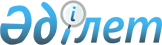 Об организации и обеспечении проведения очередного призыва граждан на срочную воинскую службу в Вооруженные Силы, другие войска и воинские формирования Республики Казахстан в апреле-июне и октябре-декабре 2011 года
					
			Утративший силу
			
			
		
					Постановление акимата Карабалыкского района Костанайской области от 25 марта 2011 года № 53. Зарегистрировано Управлением юстиции Карабалыкского района Костанайской области 6 апреля 2011 года № 9-12-154. Утратило силу в связи с истечением срока применения - (письмо руководителя аппарата акима Карабалыкского района Костанайской области от 2 мая 2013 года № 05-10/468)

      Сноска. Утратило силу в связи с истечением срока применения - (письмо руководителя аппарата акима Карабалыкского района Костанайской области от 02.05.2013 № 05-10/468).      В соответствии с пунктом 3 статьи 19, статьей 23 Закона Республики Казахстан от 8 июля 2005 года "О воинской обязанности и воинской службе", с подпунктом 8) пункта 1 статьи 31 Закона Республики Казахстан от 23 января 2001 года "О местном государственном управлении и самоуправлении в Республике Казахстан", Указом Президента Республики Казахстан от 3 марта 2011 года № 1163 "Об увольнении в запас военнослужащих срочной воинской службы, выслуживших установленный срок воинской службы, и очередном призыве граждан Республики Казахстан на срочную воинскую службу в апреле-июне и октябре-декабре 2011 года", постановлением Правительства Республики Казахстан от 11 марта 2011 года № 250 "О реализации Указа Президента Республики Казахстан от 3 марта 2011 года № 1163 "Об увольнении в запас военнослужащих срочной воинской службы, выслуживших установленный срок воинской службы, и очередном призыве граждан Республики Казахстан на срочную воинскую службу в апреле-июне и октябре-декабре 2011 года" акимат Карабалыкского района ПОСТАНОВЛЯЕТ:



      1. Организовать и обеспечить мероприятия по проведению в апреле – июне и октябре – декабре 2011 года очередного призыва на срочную воинскую службу граждан мужского пола в возрасте от восемнадцати до двадцати семи лет, не имеющих право на отсрочку или освобождения от призыва, а также граждан, отчисленных из учебных заведений, не достигших двадцати семи лет и не выслуживших установленные сроки воинской службы по призыву.



      2. Акимам сельских округов, поселка Карабалык и села Тогузак обеспечить доставку призывников для прохождения медицинской и призывной комиссии и отправки их для прохождения воинской службы.



      3. Государственному учреждению "Отдел финансов Карабалыкского района" финансирование мероприятий по организации и проведению призыва осуществлять в пределах средств, предусмотренных в бюджете района на 2011 год.



      4. Рекомендовать начальнику государственного учреждения "Отдел внутренних дел Карабалыкского района" Департамента внутренних дел Костанайской области Министерства внутренних дел Республики Казахстан (по согласованию):

      обеспечить доставку лиц, уклоняющихся от призыва на воинскую службу;

      обеспечить охрану общественного порядка при отправке и убытии призывников в воинские части.



      5.Рекомендовать государственному учреждению "Отдел по делам обороны Карабалыкского района Костанайской области" (по согласованию) в срок к 1 июля 2011 года и 1 января 2012 года представить информацию о проделанной работе по исполнению данного постановления акимата района акиму Карабалыкского района.



      6. Контроль за исполнением настоящего постановления возложить на заместителя акима района Хакимжанова Б.А.



      7. Настоящее постановление вводится в действие по истечении десяти календарных дней после дня его первого официального опубликования и распространяет свое действие на отношения, возникшие с апреля 2011 года.      Аким Карабалыкского района                 Ф. Филиппов
					© 2012. РГП на ПХВ «Институт законодательства и правовой информации Республики Казахстан» Министерства юстиции Республики Казахстан
				